02.04-05.04.2024            II luJadłospis w wyjątkowych sytuacjach może ulec zmianie.ŚniadanieObiadKolacjaPoniedziałek 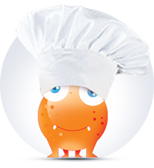 01.04.2024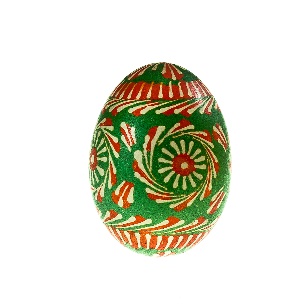 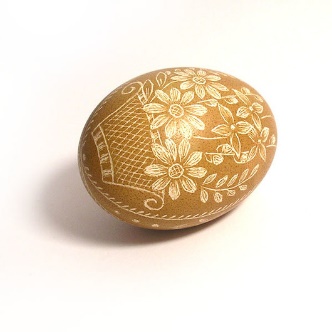 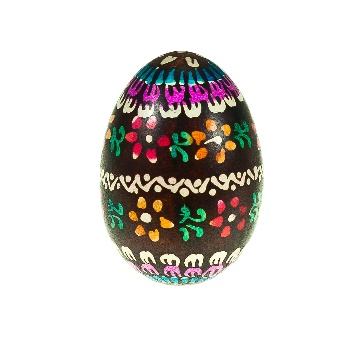 Poniedziałek 01.04.2024Wtorek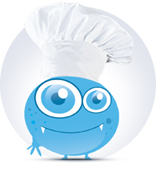 02.04.2024Kakao, wędlina, żółty ser, pieczywo mieszane z masłem, sałata, ogórek, Zupa kalafiorowa 350ml Pierogi z kapustą i grzybami 4 szt., kompot owocowy (truskawki, wiśnie, porzeczka, jabłko)Kisiel z tartym jabłkiem, herbatnikiWtorek02.04.2024Alergen: mleko, gluten, jajagluten, mleko, jajaŚroda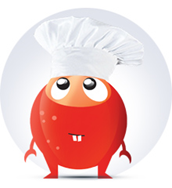 03.04.2024Lane kluseczki na mleku, Domowy pasztecik drobiowo-warzywny, żółty ser, pieczywo mieszane z masłem, sałata roszponka, ogórek kiszony, herbata owocowaRosół z kurczaka zagrodowego z makaronem 350ml, pieczone podudzia z kurczaka 100g, ziemniaki 120g, buraczki zasmażane 120g kompot z owoców mieszanych Jabłka pod kruszonką z płatków owsianychŚroda03.04.2024Alergen: mleko, jaja, glutengluten, mlekogluten, mleko, jajaCzwartek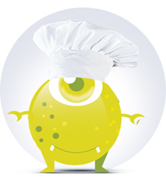 04.04.2024Wędlina,  żółty ser  pieczywo mieszane z masłem, kiełki, papryka, herbata z imbiremZupa fasolowa 350 ml, schab w sosie pieczeniowym, 80g, ziemniaki 120g,  surówka z czerwonej kapusty  100g, kompot wieloowocowy (truskawki, wiśnie, porzeczka, jabłko)Własnego wypieku ciasto drożdżowe z nasionami lnu i owocami, mleko wanilioweCzwartek04.04.2024Alergen: mleko, gluten, gluten, jajagluten, mleko, jajaPiątek   05.04.2024Kawa inka, jajko na twardo, wędlina drobiowa , pieczywo mieszane z masłem, kolorowe warzywa, Zupa kapuśniak 350ml, Ryba na duszonych warzywach w sosie greckim 80g, ryż 120g,  kompot jabłkowyBułeczka maślana, mandarynka, herbata z cytryną miodem i goździkamiPiątek   05.04.2024Alergen: mleko, gluten, jajagluten, jajamleko, gluten, jaja